ΑΙΤΗΣΗ ΠΑΡΟΥΣΙΑΣΗΣ & ΑΞΙΟΛΟΓΗΣΗΣ ΠΤΥΧΙΑΚΗΣ ΕΡΓΑΣΙΑΣΔΙΕΘΝΕΣ ΠΑΝΕΠΙΣΤΗΜΙΟ ΤΗΣ ΕΛΛΑΔΟΣΣΧΟΛΗ ΟΙΚΟΝΟΜΙΑΣ ΚΑΙ ΔΙΟΙΚΗΣΗΣΤΜΗΜΑ ΔΙΟΙΚΗΣΗΣ ΟΡΓΑΝΙΣΜΩΝ, ΜΑΡΚΕΤΙΝΓΚ ΚΑΙ ΤΟΥΡΙΣΜΟΥ 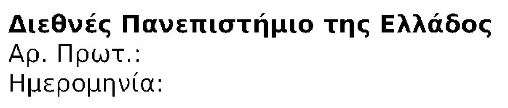 ΑΙΤΗΣΗ ΠΡΟΣ ΤΗ ΓΡΑΜΜΑΤΕΙΑ ΤΟΥ ΤΜΗΜΑΤΟΣ Σας υποβάλλω συνημμένα ένα (1)  ψηφιακό και τρία (3)  τυπωμένα αντίγραφα της πτυχιακής μου εργασίας με τίτλο θέματος:(στην Ελληνική): …………………………………..……………….….….…………………………………………………………..……..……….……..………………………………………………………………………………....………………………………………………………………………………....(στην Αγγλική): ………………………………………………………………….……………………………………………………………..…………..…………..……………………………………………………………………….………..………………………………………………………….……………………..που εκπονήθηκε υπό την επίβλεψη του/της κ./κας: ………………………………………………………….…………………..Θεσσαλονίκη: ……. / …….. / 20 ……….Ο/Η αιτών/ούσα………………….Επιβλέποντας/ουσας καθηγητή/τριας:Επιβλέποντας/ουσας καθηγητή/τριας:Επιβλέποντας/ουσας καθηγητή/τριας:Επιβλέποντας/ουσας καθηγητή/τριας:Ονομ/μο Επιβλέποντος/ας: …………………………………… ………………………………………………………………………………..Βαθμίδα: ………………………………………………………….…….Αρ. τηλεφώνου: ……………………………………………..….……Email: ……………………………………………………………………..Ονομ/μο Επιβλέποντος/ας: …………………………………… ………………………………………………………………………………..Βαθμίδα: ………………………………………………………….…….Αρ. τηλεφώνου: ……………………………………………..….……Email: ……………………………………………………………………..Ο υπογράφων/ουσα καθηγητής/τρια προτείνω ως μέλη της ΕΠΙΤΡΟΠΗ Αξιολόγησης της ανωτέρω πτυχιακής εργασίας του/της φοιτητή/τριας:……………………………………………..……………………………….τα εξής μέλη Δ.Ε.Π.:……………………………………………………..………………….……………………………………………………….…………….……………………………………………………….…………….……Ο υπογράφων/ουσα καθηγητής/τρια προτείνω ως μέλη της ΕΠΙΤΡΟΠΗ Αξιολόγησης της ανωτέρω πτυχιακής εργασίας του/της φοιτητή/τριας:……………………………………………..……………………………….τα εξής μέλη Δ.Ε.Π.:……………………………………………………..………………….……………………………………………………….…………….……………………………………………………….…………….……Θεσσαλονίκη: …………… / …………….. / …………….Ο/Η  Επιβλέποντας/ουσας……………………………….……………….(Υπογραφή)Θεσσαλονίκη: …………… / …………….. / …………….Ο/Η  Επιβλέποντας/ουσας……………………………….……………….(Υπογραφή)ΕΓΚΡΙΝΕΤΑΙ Η ΠΡΟΤΕΙΝΟΜΕΝΗ ΕΠΙΤΡΟΠΗΟ/Η ΠΡΟΕΔΡΟΣ ΤΟΥ ΤΜΗΜΑΤΟΣ…………………………………………..………………(Υπογραφή)ΕΓΚΡΙΝΕΤΑΙ Η ΠΡΟΤΕΙΝΟΜΕΝΗ ΕΠΙΤΡΟΠΗΟ/Η ΠΡΟΕΔΡΟΣ ΤΟΥ ΤΜΗΜΑΤΟΣ…………………………………………..………………(Υπογραφή)